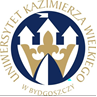 UNIWERSYTET KAZIMIERZA WIELKIEGOW BYDGOSZCZYul. Chodkiewicza 30, 85 – 064 Bydgoszcz, tel. 052 341 91 00 fax. 052 360 82 06NIP 5542647568 REGON 340057695www.ukw.edu.plBydgoszcz, dn. 07.12.2023 r.UKW/DZP-282-ZO-89/2023OGŁOSZENIE O WYBORZE OFERTY w TRYBIE Zapytania Ofertowego Uniwersytet Kazimierza Wielkiego w Bydgoszczy z siedzibą przy ul. Chodkiewicza 30, 85-064 Bydgoszcz informuje, iż w wyniku przeprowadzonego postępowania w trybie Zapytania ofertowego pn.: „Dostawa wraz z montażem dygestoriów na potrzeby UKW” została wybrana następująca oferta:Nazwa firmy: DCD Lab Sp. z o. o.Adres: ul. Mosińska 9, 62-060 StęszewCena oferty: 25 461,00 zł bruttoIlość punktów wg kryteriów: - cena – waga 100% – 100 pkt	Uzasadnienie wyboru:	Oferta Wykonawcy DCD Lab Sp. z o.o. została uznana za najkorzystniejszą na podstawie kryteriów oceny ofert określonych w Zapytaniu Ofertowym nr UKW/DZP-282-ZO-89/2023 i uzyskała największą liczbę punktów. Wykonawca spełnia wszystkie warunki udziału w postępowaniu oraz nie podlega wykluczeniu. Treść oferty jest zgodna z treścią Zapytania Ofertowego.Pozostałe oferty złożone w postępowaniu:1.	Nazwa firmy: UNIWAR Sp. z o. o.Adres: ul. Toruńska 2, 87-134 Przysiek	Cena oferty: 26 445,00 zł bruttoIlość punktów wg kryteriów: - cena – waga 100% – 96,28 pkt	Kanclerz UKWmgr Renata Malak